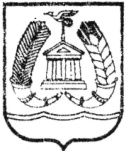 АДМИНИСТРАЦИЯ ГАТЧИНСКОГО МУНИЦИПАЛЬНОГО РАЙОНАЛЕНИНГРАДСКОЙ ОБЛАСТИПОСТАНОВЛЕНИЕОт  03.05.2018									№ 1930О внесении изменений в постановление администрации Гатчинского муниципального района от 02.02.2016 №172 «Об установлении размера платы, взимаемой с родителей (законных представителей) за присмотр и уход за детьми в муниципальных образовательныхучреждениях Гатчинского муниципальногорайона, реализующих образовательные программы дошкольного образования» (в редакции постановлений № 5281 от 03.11.2016, № 4679 от 30.10.2017)   	В соответствии с Федеральным законом от 29.12.2012 № 273-ФЗ «Об образовании в Российской Федерации», Социальным кодексом Ленинградской области, утвержденным областным законом Ленинградской области от 17.11.2017 № 72-оз, Федеральным законом от 06.10.2003 N 131-ФЗ «Об общих принципах организации местного самоуправления в Российской Федерации», руководствуясь Уставом Гатчинского муниципального района,ПОСТАНОВЛЯЕТ:       1. Внести в постановление администрации Гатчинского муниципального района от 02.02.2016 №172 «Об установлении размера платы, взимаемой с родителей (законных представителей) за присмотр и уход за детьми в муниципальных образовательных учреждениях Гатчинского муниципального района, реализующих образовательные программы дошкольного образования» (в редакции постановлений № 5281 от 03.11.2016, № 4679 от 30.10.2017) следующие изменения:           Абзац один пункта 3 постановления изложить в следующей редакции:«Установить снижение на 50% размера платы, взимаемой с родителей (законных представителей) за присмотр и уход за детьми в муниципальных образовательных учреждениях Гатчинского муниципального района, реализующих образовательные программы дошкольного образования, семьям, у которых среднедушевой денежный доход члена семьи (средний денежный доход одиноко проживающего гражданина) не превышает величину среднего дохода, установленную областным законом об областном бюджете Ленинградской области на очередной финансовый год и на плановый период, для следующих категорий семей:»       2. Настоящее постановление подлежит официальному опубликованию в газете «Гатчинская правда» и вступает в силу с 1 сентября 2018 года.       3. Контроль исполнения настоящего постановления возложить на первого заместителя главы администрации Гатчинского муниципального района по выполнению государственных полномочий и социальному комплексу Р. О. Дерендяева.Глава администрации Гатчинского муниципального района		        Е. В. ЛюбушкинаПопков С.В.